绝密★考试结束前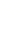 浙江省S9联盟2021-2022学年高二上学期期中联考语文学科 试题考生须知：1．本卷共8页满分150分，考试时间150分钟；2．答题前，在答题卷指定区域填写班级、姓名、考场号、座位号及准考证号并填涂相应数字；3．所有答案必须写在答题纸上，写在试卷上无效；4．考试结束后，只需上交答题纸。现代文阅读（35分）现代文阅读Ⅰ（本题共5小题，19分）阅读下面的文字，完成1-5题。材料一：带有发动机的机器是人工体能技术的典型代表。人工体能技术在刚刚出现时，也引起了震恐效应。可以说，今天我们在人工智能的初级阶段之所以存在对于人工智能的恐惧，主要在于人们担心人类智能不如人工智能时会超出人的控制，无法再驾驭和支配人工智能。这里且不说人工智能在高级阶段是否能具备真正的“智能”，即使真的超过了人类智能，就像目前的智能计算机在记忆、计算和图像识别能力上已经远超于人，但我们并未感到失去了对人工智能的支配。再借鉴人的体力和人工体能的关系来看，各种机械的“体能”早就替代并超越了人的体力，但人类并未因此认为已经不能支配人工体能技术了。可以说经历了初期的那些对机器的恐惧性感受和认知后，今天我们看到人类对于人工体能技术的态度日趋理性和冷静，这无疑也是在未来的人工智能技术使用中我们再度经历的认知提升。将来当人的一切工具性职能都被人工智能替代之后，人专司于如何使用和支配各种人工智能器具，甚至对人工智能的哪些功能需要开发、哪些功能不需要开发，抑或限制开发甚至禁止开发，将会达成透彻而成熟的认知，从而将“失控”的风险降到最低。人和智能机器的这种新的分工，正是保证无论多高端的人工智能器具都将受制于人的基础。人工体能和人工智能都是人工的技术，它们是否失控的问题，也是技术与人的关系问题。（摘编自肖峰《从人工体能看人工智能》）材料二：人工智能对人类劳动的替代引发了人们的恐慌，但也有人认为它使人类摆脱劳动的束缚，由此人类将得到彻底的全面解放。那么，它的本质是什么?它究竟是魔鬼还是天使?从技术本质来说，人工智能无非也是人类的一种技术发明与创新。马克思认为各种技术从本质上来说无非是人体器官的延长。技术哲学的奠基人恩斯特·卡普认为人类的各种技术发明、创新都是对人类自身器官的模仿，是人体器官的投影。由此可以说，任何技术从其根源与本质来说都是对人体器官的模仿，目的都是代替人体器官，减轻人体器官在劳动中的艰辛程度。人工智能对人类劳动的替代本身，与过去的各种技术相比并没有本质的区别。既然技术的本质都是人体器官的延长或投影，最终目的都是替代人类劳动，那么为什么人们对过去的各种技术习以为常，对人工智能技术却忧虑不安?在工具技术时代，各种工具仅仅取代了人类作为工具性的肢体；在机器技术时代，各类机器不但代替了人类的工具功能，而且还战胜了人类的有限气力。如果说工具和机器还仅仅取代人的体力劳动，那么智能机器则因为其快速的信息处理能力取代了人类的脑力劳动，这样劳动工具和劳动者合二为一，人类的劳动功能被彻底取代。工具的出现，人类还可依仗体力和智力生存；当机器出现的时候，人类还可以依仗智力生存；而智能机器的出现，人类将会彻底被取代，人类无法从劳动过程中找到自己的存在感。再有，从历史来看，技术的每一次革命或进步，总会有一部分人的劳动或工作被新技术所取代，因此不得不面临转型。这种转型对文化水平高、能力强的人群来说当然问题不大，但对文化水平偏低、适应能力较差的一类人来说转型并非易事。从短期来说，人工智能必然会给大部分人带来前所未有的巨大冲击。在目前依然是按劳分配的体制下，失去了劳动机会也就失去了分配财富的机会，因此人们在人工智能大潮逐渐逼近之际就自然表现出不安和担忧。但是，从长期来看，人工智能会给人类带来彻底的解放和自由、全面发展的机会。任何技术创新的最终目的都是减轻或取代人类劳动，让人类从以往繁重的劳动中解放出来。人工智能将工具、动力和智力三位一体，能够自我学习、自我决策、自动控制，独立完成各种复杂的体力劳动和脑力劳动，为人类不知疲倦地生产出巨大的财富，人类由此可以摆脱劳动对人类的长期束缚，有可能实现马克思、恩格斯设想的人类全面解放的梦想。不被劳动束缚的人类可以自由地支配时间，从事过去想做而没有机会做的事情，人类可以在新的领域重新找到存在的价值和意义。（摘编自黄欣荣《人工智能对人类劳动的挑战及其应对》）材料三：国外媒体报道，人类在下个世纪可能面临人工智能机器人的大规模崛起，这些机器人的智力可能超过人类。据霍金教授称，与其担心谁来控制人工智能的问题，人类更应该担心的是，人工智能到底愿不愿意受人类控制。他曾向人们发出警告:人工智能可能会导致人类的灭绝，可能在接下来的100年之内就将人类取而代之。他说道，我们的未来是一场不断增长的科技力量与人类使用科技的智慧之间的竞争。霍金和埃隆·马斯克共同签署了一封公开信，信中表示，人类不应任由人工智能发展，而不加以控制；如果不对智能机器严加控制，人类的前景可能会相当晦暗。人工智能潜在的好处是巨大的，但人类在研究人工智能带来的好处时，必须努力避免其可能引致的风险。例如，从短期来说，人工智能可能导致数百万人失业。而从长期来说，一旦人工智能的智力超过了人类，它们就可能产生反抗，不按程序设定行事。我们的人工智能系统必须严格按照我们的想法行动。（摘编自叶怡萱《霍金：人工智能100年内取代人类》）1.下列对材料相关内容的理解和分析，正确的一项是（3分）A. 材料一认为人们对待人工智能技术会像对待人工体能技术一样理性和冷静。B.智能机器能取代人类的体力劳动和脑力劳动，人类将无法从劳动过程中找到存在感。C.材料二阐释了材料三中霍金的观点，指出人工智能技术有可能使人类实现全面解放的梦想。D. 人工智能机器人的智力将来会超过人类，霍金和埃隆·马斯克认为应该严加控制人工智能的发展。2.根据材料一和材料二，下列说法不正确的一项是（3分）A. 人工智能技术利弊共存，在具体的研究和使用中人类应该有所为有所不为，让人工智能受制于人。B.马克思和恩斯特·卡普的观点告诉我们，智能机器人阿尔法狗本质上是人体器官的延长或投影。C.人工智能短期内会带来失业或转型问题，但从长期看人工智能会让人类无需工作，共享社会财富。D. 人工智能让人类从繁重的体力和脑力劳动中解放出来，人类由此有更多闲暇享受生活和全面发展。3.下列说法中，可以作为论据来支撑材料二观点的一项是（3分）A. 人工智能与其说是挑战了人类劳动的神圣地位，还不如说解放了人类劳动，并推动人类劳动向真正的自由复归。B.人工智能只是人类智能的凝聚和体现，人工智能的发展不会形成一种异己的力量来威胁人类。C.人类与其他动物的最大区别就是人类通过劳动来获取生活所需的各种资源，而且按照社会必要劳动来分配劳动成果。D. 人类在自然面前有很多无法控制的因素，于是通过创造工具来提升自己对自然的控制能力。4.材料二以论证严密见长，请你简要说说看，它在论证上是如何体现论证的严密性的？（4分）5. 面对人工智能的担忧，人们可以从哪些方面进行化解？请结合材料一和材料二进行概括说明。（6分）现代文阅读Ⅱ（本题共4小题，16分）阅读下面的文字，完成6-9题。半张纸【瑞典】斯特林堡最后一辆搬运车离去了；那位帽子上戴着黑纱的年轻房客还在空房子里徘徊，看看是否有什么东西遗漏了。没有，没有什么东西遗漏，没有什么了。他走到走廊上，决定再也不去回想他在这寓所中所遭遇的一切。但是在墙上，在电话机旁，有一张涂满字迹的小纸头。上面所记的字是好多种笔迹写的；有些很容易辨认，是用黑黑的墨水写的，有些是用黑、红和蓝铅笔草草写成的。这里记录了短短两年间全部美丽的罗曼史。他决心要忘却的一切都记录在这张纸上——半张小纸上的一段人生事迹。他取下这张小纸。这是一张淡黄色有光泽的便条纸。他将它铺平在起居室的壁炉架上，俯下身去，开始读起来。首先是她的名字：艾丽丝——他所知道的名字中最美丽的一个，因为这是他爱人的名字。旁边是一个电话号码，15，11——看起来像是教堂唱诗牌上圣诗的号码。下面潦草地写着：银行，这里是他工作的所在，对他说来这神圣的工作意味着面包、住所和家庭——也就是生活的基础。有条粗粗的黑线划去了那电话号码，因为银行倒闭了，他在短时期的焦虑之后又找到了另一个工作。接着是出租马车行和鲜花店，那时他们已订婚了，而且他手头很宽裕。家具行，室内装饰商——这些人布置了他们这寓所。搬运车行——他们搬进来了。歌剧院售票处，50，50——他们新婚，星期日夜晚常去看歌剧。在那里度过的时光是最愉快的。他们静静地坐着，心灵沉醉在舞台上神话境域的美及和谐里。接着是一个男子的名字（已经被划掉了），一个曾经飞黄腾达的朋友，但是由于事业兴隆冲昏了头脑，以致又潦倒到无可救药的地步，不得不远走他乡。荣华富贵不过是过眼烟云罢了。现在这对新婚夫妇的生活中出现了一个新东西。一个女子的铅笔笔迹写的“修女”。什么修女？哦，那个穿着灰色长袍、有着亲切和蔼的面貌的人，她总是那么温柔地到来，不经过起居室，而直接从走廊进入卧室。她的名字下面是L医生。名单上第一次出现了一位亲戚——母亲。这是他的岳母。她一直小心地躲开，不来打扰这新婚的一对。但现在她受到他们的邀请，很快乐地来了，因为他们需要她。以后是红蓝铅笔写的项目。佣工介绍所，女仆走了，必须再找一个。药房——哼，情况开始不妙了。牛奶厂——订牛奶了，消毒牛奶。杂货铺，肉铺等等，家务事都得用电话办理了。是这家女主人不在了吗？不，她生产了。下面的项目他已无法辨认，因为他眼前一切都模糊了，就像溺死的人透过海水看到的那样。这里用清楚的黑体字记载着:承办人。在后面的括号里写着“埋葬事”。这已足以说明一切！——一个大的和一个小的棺材。埋葬了，再也没有什么了。一切都归于泥土，这是一切肉体的归宿。他拿起这淡黄色的小纸，吻了吻，仔细地将它折好，放进胸前的衣袋里。在这两分钟里，他重又度过了他一生中的两年。但是他走出去时并不是垂头丧气的。相反地，他高高地抬起了头，像是个骄傲的快乐的人。因为他知道他已经尝到一些生活所能赐予人的最大的幸福。有很多人，可惜，连这一点也没有得到过。（选自人教版《外国小说欣赏》）6.下列对这篇文章有关内容的理解和赏析，不正确的一项是（3分）A. 以“最后一辆搬运车离去了；那位帽子上戴着黑纱的年轻房客还在空房子里徘徊”开头，为全文奠定了一个悲情低沉的情感基调，同时设置了悬念，吸引读者的阅读兴趣。B. 第一段中说 “没有，没有什么东西遗漏，没有什么了。”这句话意在表明主人公东西搬得非常干净，做事十分细心。C. 《半张纸》采用倒叙的方式回忆了男主人公的家庭琐事，情节波澜起伏，情感真实动人。D. 《半张纸》以一千五百字的简短篇幅，用十来个电话号码展示一幅幅生活画面，表现主人公一生中充满悲欢离合的两年。7.下列对小说艺术特色的分析鉴赏，不正确的一项是（3分）A. 小说主体情节是那半张纸上的字引起的回忆。忘却和怀念构成了对比；主人公将这段爱情认定为人生最大的幸福，这幸福之大和纸条之小又构成了对比。B. 小说注重肖像、心理、细节的刻画。半张纸让他重温诸多的人生欢乐，给予了他精神慰藉，他吻着淡黄色的小纸等细节描写，写出了主人公对半张纸的珍爱。C. 小说聚焦于“那一刻”：一生中的“两年”那一刻；两年中的“一个大的和一个小的棺材”出现的那一刻；两分钟里主人公“高高地抬起了头”走出去的最后那一刻。D. 作者不惜笔墨，精细地描绘了半张纸的大小、形状、颜色、质地，甚至连纸上的字迹也一一作了说明，这样，半张纸像电影特写镜头似的强烈吸引着读者。8. 请结合文章内容谈谈你对小说的结尾画线句 “相反地，他高高地抬起了头，像是个骄傲的快乐的人。”的理解。（4分）9.小说的主旨丰富而深刻，请你试着概括并谈谈对你的启示。（6分）古代诗文阅读（35分）文言文阅读（本题共5小题，20分）阅读下面的文言文，完成10-14题。范文正公义田记钱公辅范文正公，苏人也，平生好施与，择其亲而贫，疏而贤者，咸施之。方贵显时，置负郭常稔之田千亩，号曰义田，以养济群族之人。日有食，岁有衣，嫁娶凶葬，皆有赡。择族之长而贤者主其计，而时共出纳焉。日食人一升，岁衣人一缣，嫁女者五十千，再嫁者三十千，娶妇者三十千，再娶者十五千，葬者如再嫁之数，葬幼者十千。族之聚者九十口，岁入给稻八百斛。以其所入，给其所聚，沛然有余而无穷。屏而家居俟代者与焉，仕而居官者罢莫给。此其大较也。初，公之未贵显也，尝有志于是矣，而力未逮者二十年。既而为西帅④，及参大政⑤，于是始有禄赐之入，而终其志。公既殁，后世子孙修其业，承其志，如公之存也。公虽位充禄厚，而贫终其身。殁之日，身无以为敛，子无以为丧，唯以施贫活族之义，遗其子而已。昔晏平仲⑥敝车羸马，桓子曰：“是隐君之赐也。”晏子曰：“自臣之贵，父之族，无不乘车者；母之族，无不足于衣食者；妻之族，无冻馁者；齐国之士，待臣而举火者，三百余人。以此而为隐君之赐乎？彰君之赐乎？”于是，齐侯以晏子之觞而觞桓子。予尝爱晏子好仁，齐侯知贤，而桓子服义也。又爱晏子之仁有等级，而言有次也：先父族，次母族，次妻族，而后及其疏远之贤。孟子曰：“亲亲而仁民，仁民而爱物。”晏子为近之。观文正之义，贤于平仲，其规模远举又疑过之。呜呼！世之都三公位享万钟禄其邸第之雄车舆之饰声色之多妻孥之富止乎一己而已而族之人不得其门而入者岂少也哉？况于施贤乎！其下为卿，为大夫，为士，廪稍之充，奉养之厚，止乎一己而已；而族之人操壶瓢，为沟中瘠者，又岂少哉？况于他人乎！是皆公之罪人也。公之忠义满朝廷，事业满边隅，功名满天下，后必有史官书之者，予可无录也。独高其义，因以遗于世云。①范文正公：范仲淹，谥号“文正”。苏：指江苏苏州吴县。缣：优质的细绢。④西帅：范仲淹曾任陕西经略副使，率兵防御西夏。⑤参大政：范仲淹曾任参知政事，即副宰相。⑥晏平仲：晏婴，春秋时齐国贤相。10.下列对文中画波浪线部分的断句，正确的一项是（3分）世之都三公位/享万钟禄/其邸第之雄/车舆之饰/声色之多/妻孥之富/止乎一己而已/而族之人不得其门而入者/岂少也哉B.世之都三公位享万钟/禄其邸第之雄/车舆之饰/声色之多/妻孥之富/止乎/一己而已而族之人不得/其门而入者/岂少也哉C.世之都三公位/享万钟禄其邸/第之雄车/舆之饰声/色之多妻/孥之富止乎/一己而已/而族之人不得其门而入者/岂少也哉D.世之都三公位/享万钟禄/其邸第之雄/车舆之饰/声色之多/妻孥之富/止乎/一己而已而族之人不得/其门而入者/岂少也哉11.下列对文中加点词语的相关内容的解说，不正确的一项是（3分）A.文正：范仲淹的谥号。古人死后依其生前行迹而为之所立的称号。帝王的谥号一般由礼官议上；臣下的谥号由朝廷赐予。B.负郭：靠近内城。城郭，古义是指外城和内城，现在泛指城或城市。城指外城的墙，郭指内城的墙。C.三公：中国古代地位最尊显的三个官职的合称。据史类作品记载，秦朝设置，秦朝以后多为虚职。D.廪稍：旧指公家按时供给的粮食。12.下列对原文有关内容的分析和概括，不正确的一项是（3分）A.第二段写义田的作用、管理方式及具体养济之法。作者写这些繁琐的事情，简洁利落，有条不紊，无形中正体现出范仲淹设置义田，是何等悉心尽力，郑重其事。B.范文正公后世的子孙继承了他的遗志，如同范文正公本人在世的时候一样救济族人。C.作者用孟子“亲亲而仁民”的话凸显晏子的克己好仁，认为范仲淹的义举与之相接近。D.末段称颂范仲淹偏偏只取他设置义田一事来写，“独高其义”，这也是把他平生的大功大业，与设置义田这件小事作对比，从而更加突出这件事不寻常的意义。13.把文中画横线的句子翻译成现代汉语。（8分）（1）以其所入，给其所聚，沛然有余而无穷。（4分）（2）而族之人操壶瓢，为沟中瘠者，又岂少哉？（4分）14.文章结尾推崇范仲淹的义举（“高其义”），请结合全文，说说作者是怎样运用对比手法来表现其对范仲淹义举的推崇之意的。（3分）古代诗歌阅读（本题共2小题，9分）阅读下面的这首宋词，完成15-16题。浣溪沙晏  殊一向年光有限身，等闲离别易销魂。酒筵歌席莫辞频。满目山河空念远，落花风雨更伤春。不如怜取眼前人。【注】一向：一晌，一会儿。15.下列对这首词的赏析，不正确的一项是（3分）A.首句劈空而来，语甚警炼。片刻的时光啊，有限的生命！惜春光之易逝，感盛年之不再，直接呼喊出来，更有撼人心魄的效果。B.次句加厚一笔。“等闲”二字，殊不等闲，具见词人之深于情。在短暂的人生中，别离是不止一次会遇到的，而每一回离别，都占去有限年光的一部分，这怎不令人“易销魂”呢？C.“酒筵歌席莫辞频”是写词人在饯别的宴席上频频举杯，借酒浇愁，聊以自遣。D.结句是说与其徒自伤感，不如抓住眼前欢乐，体现词人想摆脱痛苦，把握当下的人生态度。本词中的哪两句与词人的“无可奈何花落去，似曾相识燕归来”相似，都借助“落花”意象来抒发情感？请分别从选取景物的特点和情感抒发的特点两方面比较它们的不同之处。（6分）名篇名句默写（本题共1小题，6分）补写出下列句子中的空缺部分。（1）孔子从“贤”与“不贤”两个方面体现了君子的态度的句子是“             ，            。”（《里仁》）（2）孔子对“恕”的定位为“可以终身行之者”，“恕”的具体内涵是“             ，             。”（《卫灵公》）（3）《大学之道》开篇直接点明“大学”的根本原则“在明明德，            ，             。”语言文字运用（20分）语言文字运用Ⅰ（本题共4小题，14分）18.下列各句中，没有错别字且加点字注音全都正确的一项是（3分）A.叙利亚主帅马鲁尔此前反复向媒体表示，球队的目标是以全胜拿满积分的方式从小组中晋(jìng)级，这一表态也为比赛凭添了一丝火药味。B.螺蛳(shī)粉是柳州特色小吃，因其汤料加入螺蛳熬制而得名。一碗螺蛳粉做成“三个百亿”的大产业，供给侧结构性改革功不可没。C.中国快速遏制住这场新冠（guàn）肺炎疫情，其病例和死亡人数与其他国家相比如此之少，当有外国人对这一切感到惊叹时，我会告诉他们，中国打嬴这场抗击传染性新冠病毒疫情战的关键原因就是中国共产党的领导力量和组织能力。D.中国革命圣（shèn）地延安创新传承红色基因，积极探索创建文明城市新路，革命老区的红色精神底色在新时代奕奕生辉。阅读下面的文字，完成2—3题。（6分）（甲）2013年《人民日报》以一篇评论《莫让青春染暮气》表达了对当代青年人“早衰”的担忧，批评年轻人“先是怀旧”“再是叹老”，本该朝气蓬勃的年轻一代变得暮气沉沉。　　（乙）短短几年时间过去，在不久前召开的党的十九次代表大会上，首次设立的“党代表通道”让大家焕然一新，在这些亮相的代表中，接近半数的青春面孔尤其令人关注。有承载中国飞天梦想的景海鹏，有在体育赛场上顽强拼搏为国家争得荣誉的吴敏霞，有被誉为“中国克隆技术的第一发明人”的华大基因首席科学家杜玉涛，有驾驶先进战机翱翔蓝天担负保家卫国重任的女飞行员刘文力，有扎根基层为丰富基层群众文化生活做出贡献的祁剧演员肖笑波……（丙）十九大报告作出的“青年兴则国家兴，青年强则国家强。”的重大政治论断则让大家见到了新时代青年正在承载起的被寄予期望的重大担当。19.文段中的加点词语，运用不正确的一项是（3分）A.焕然一新  B.尤其  C.论断  D.承载20.文段中画线的甲、乙、丙句，标点有误的一项是（3分）A.甲  B.乙  C.丙21.下列各句中，没有语病的一项是（3分）A.出于污名化和遏制中国，美国一些政客竟将反华舆论燃烧到了教育行业，连续对正常的中美教育交流进行干扰和阻挠。B.本次航天任务周密制定了航天员训练方案和计划，扎实开展了地面训练和任务准备，每名航天员训练均超过了6000多学时。C.从大数据溯源、健康码识别，到分区分级差异化防控……这些攻关之举、防控之策，无不闪耀着科技的“高光”，无不体现着科学精神、科学态度。D.截止到目前，我国已经有16%的人群养成了电子阅读的习惯，而且有越来越多的读者开始将注意力转移到电子书上。22.在文中括号内填入一句话，使上下文衔接自然流畅。（2分）提到生态，人们往往想到自然山水，其实作为人类主要生活空间的城市，是生态文明建设至关重要的区域。人们经常把生态城市看成园林城市、绿化城市，但这些只是生态城市的部分表现。城市的生态建设不仅是出于美化的需要，         ，应该让生态融入城市而不仅是点缀城市，从而更好地发挥其功能。中国生态文明建设将为实现全球可持续发展目标提供中国智能、中国方案和中国经验，营造更美丽的山水家园，建设更美好的人类生活。语言文字运用Ⅱ（本题共2小题，6分）23.周华健的歌《真心英雄》里有一句：“不经历风雨，怎能见彩虹。”下面哪个选项的逻辑推理不符合这句歌词（3分）A．只有经历风雨，才能看见彩虹。B．除非经历风雨，否则不能看见彩虹。C．若经历风雨，则能看见彩虹。D．凡看见彩虹的都应该是经历过风雨的。24.根据数据统计，汽车事故大多数出在中等速度的行驶中，只有极少数是出在大于150公里每小时的行驶速度上的，高速行驶事故少意味着高速行驶比较安全。下列选项最能反驳上述论证的一项是（3分）A．高速行驶如果发生爆胎的话是很危险的。B．与中等速度行驶中出现的汽车事故损害后果相比，高速行驶出现的汽车事故损害后果要严重得多。C．高速行驶的时候，特别是当有突发事件发生时，由于速度过快就很难控制住。D．由于多数人是中等速度开车，所以，多数事故出在中等速度的行驶中。写作（60分）25.阅读下面的材料，根据要求写作。（60分）历史战争题材电影《长津湖》以抗美援朝战争第二次战役中的长津湖战役为背景，讲述了在极寒严酷环境下，东线作战部队凭着钢铁意志和英勇无畏的精神奋勇杀敌，扭转战场态势，打出了军威国威的故事。主人公之一伍万里从追逐哥哥的步伐到能够独当一面，眼神没有了昔日的懵懂与慌张，蜕变成为了坚定和勇气，这个年轻人完成了从少年到“勇猛冲锋的战士”的成长。这也是当年无数年轻志愿军战士的缩影，他们不远万里奔赴朝鲜战场，将青春、热血乃至生命化作守护祖国的铜墙铁壁。自9月30日正式上映后，很快便收获了票房口碑双丰收的佳绩。《长津湖》超好的口碑吸引众多观众回顾历史，致敬伟大的先烈。他们纷纷在网上分享影片带来的震撼和感动：“没有煽情却处处都是情！”“志愿军战士们舍小家为大家，走上战场英勇奋战，才有了今天的美好生活！”作为新时代的青年，你又有怎样的感触呢？请你写一篇演讲稿，在班会课上进行演讲。要求：选准角度，确定立意，明确文体，自拟标题；不要套作，不得抄袭；不得泄露个人信息；不少于800字。浙江省S9联盟2021-2022学年高二上学期期中联考语文学科  参考答案1.选B （A项，“材料一认为人们对待人工智能技术会像对待人工体能技术一样理性和冷静”错。原文 “人工体能技术在刚刚出现时，也引起了震恐效应” 可见人们对待人工体能技术也不都是冷静的；同样，对待人工智能更加恐慌，原文有“今天我们在人工智能的初级阶段之所以存在对于人工智能的恐惧，主要在于人们担心人类智能不如人工智能时会超出人的控制，无法再驾驭和支配人工智能”。 C项，“材料二阐释了材料三中霍金的观点”错。霍金认为人类应当对人工智能发展加以控制，但是材料二得到的观点是“从长期来看，人工智能会给人类带来彻底的解放和自由、全面发展的机会”。D项，“人工智能机器人的智力会超过人类”表述过于绝对，原文是“国外媒体报道，人类在下个世纪可能面临人工智能机器人的大规模崛起，这些机器人的智力可能超过人类”，注意“可能”二字。）2. 选C “会让人类无需工作，共享社会财富”错，材料二说“人类由此可以摆脱劳动对人类的长期束缚，有可能实现马克思、恩格斯设想的人类全面解放的梦想”，注意是“有可能”；另外材料一说“将来当人的一切工具性职能都被人工智能替代之后，人专司于如何使用和支配各种人工智能器具”，可见并不是“无需工作”，而是从事更高级的工作，比如控制人工智能。3.选A  说明了人工智能能够让人类摆脱劳动束缚，更加自由，能作为材料二的论据。4. ①论证思路：按照提出问题、分析问题、解决问题的思路。②论证语言：使用“既然”“再有”“但是”等衔接语，使结构浑然一体；或者使用“一部分人”“从长期来看”“可能”等限定语，使论证语言严密。（一点2分，共4分）5.①以人类对人工体能的态度类比，人类对人工智能会日趋理性和冷静；②人和智能机器新的分工，让人工智能受制于人，避免失控；③提高自身文化水平和能力，应对失业或转型问题；④人类未来可以在新的领域重新找到存在的价值和意义。 （一点2分，共6分，写出3点即可）6.选B.句意重在表现妻子双双离世后男主人公一无所有，情绪极度低落，同时准备告别过去。 7.选B.注重肖像的刻画不对。8.①“相反地”一词意在进行一种对比，当经历了人生的大不幸后很多人将悲痛延续无法自拔，但本文的男主人公却更加坚定乐观。②“高高地抬起了头”这个动作塑造出男主人公不屈服于厄运，经历失去亲人的痛楚后依然积极向上的形象。③卒章显志。不幸的，我们任它随时光流逝，更重要的是把握现在拥有的，去开拓更美好的未来。（一点2分，共4分，写出2点即可）9.主旨:小说表达了对人世无常、幸福易逝的感叹，同时又肯定了人在命运无常之中对幸福的执着追求。(2分)启示:幸与不幸，得到与失去，都是生活赐予我们的宝贵财富。要珍惜人生的幸福，乐观面对人生的不幸，以向前看的健康乐观心态走好人生的下一步。(一点2分，共4分。意及“坦然接受”和“乐观面对”即可)10.选A.11.选B.负郭：靠近内城。城郭，古义是指内城和外城。城指内城的墙，郭指外城的墙。12选C.“认为范仲淹的义举与之相接近”错，应是超过了晏子。13.（1）用这笔收入，供给这些聚居的族人，（使得）他们生活充足富余，而没有困乏的时候。（得分点：“以”“给”“沛然”“穷”，每点1分）（2）而其亲族中手拿饭瓢到处乞讨、穷苦得饿死在沟渠之中的人，难道还少吗？（得分点：“操”“为沟中瘠”“岂”、句子通顺，每点1分）14.①将范仲淹对人的施与与对己的“贫终其身”做对比，（1分）②用晏子的好仁与范仲淹的尚义做对比，（1分）③拿同世高官只顾一己享乐、挥霍与范仲淹施贤、施人之举作对比，（1分）来表现对范仲淹义举的推崇之意。【参考译文】：范文正公是苏州府人，他平生乐善好施，挑选那些关系亲近且贫穷、关系疏远且贤明的人，都去周济他们。当初他做高官的时候，购置了靠近外城常年有好收成的土地一千亩，称为“义田”，用来赡养接济同族的人。使他们天天有饭吃，年年有衣穿，嫁女儿、娶媳妇、遇灾祸、葬逝者等，都给予钱财。他遴选同族里年龄大而又有德行的人主持此事，按时支出。每天的饭，一人供给一升米，每年的衣服，每人分给一匹绢，嫁女儿的，给五十贯钱，再嫁的给三十贯钱，娶媳妇的，给三十贯钱，再娶的给十五贯钱，办丧事的，给的钱和再嫁的数目一样，葬小孩的，给十贯钱。聚居在一起的族人有九十口，每年收入八百斛用于供给的稻谷。用这笔收入，供给这些聚居的族人，（使得）他们生活充足富余，而没有困乏的时候。那些退隐在家等候任职的人，就给他们接济，外出做官而有职位的，就停止供给。这是义田的大概情况。当初，文正公还没有显达的时候，就曾立下要兴办义田这个志向，然而二十年来，他的经济力量一直没有达到。等后来他出任西帅，以及参知政事，到这时才开始有俸禄和赏赐方面的收入，而实现了他的愿望。文正公去世后，其后代子孙管理着他的产业，继承了他的遗志，就像他在世时一样。文正公虽然官位很高，俸禄很优厚，但是他一生清贫。死的那一天，他家里没有钱装殓他，他的儿子没有钱办丧事，（他）只把布施穷人，养活亲人的道义，传给了他的子孙。从前，晏子坐着破车子，由瘦马拉着（去上朝），陈桓子对他说：“你这是隐瞒君主给你的赏赐啊。”晏子说：“自从我做了高官以后，父亲的族人，没有不坐车子的；母亲的族人，没有衣食不足的；妻子的族人，没有受冻挨饿的；齐国的士人，等我资助生火做饭的有三百多人。像这样，是我要隐瞒君主的赏赐不让人知道呢，还是我在显扬君主的赏赐呢？”在这种情况下，齐侯便拿晏子的酒杯，罚陈桓子喝酒。我曾经很敬佩晏子爱好仁德，齐侯赏识贤者，而桓子能够信服大义。我又佩服晏子好仁而能分清等级，讲话有次序，先说父族，再说母族，第三说妻族，之后说到那些关系疏远却又贤能的人。孟子说：“能够亲近父母双亲，才能施仁爱给老百姓，能施仁爱给老百姓，才能爱惜万物。”晏子的行为接近了这个标准。从文正公兴办义田的义举来看，他比晏子还要贤明，义田的规模之大和影响之久远，恐怕要胜过晏子了。唉！世上那些身居高位的人，享受万钟俸禄，宅第雄伟，车马华饰，歌伎舞女成群，妻妾儿女豪奢，但这一切只供他一家享用；而亲族不能踏进他的家门，这样的人难道还少吗？何况是接济那些贤能的人呢！三公以下那些做卿、做大夫、做士的人，官俸充足，待遇优厚，却只供他个人享用；而其亲族中手拿饭瓢到处乞讨、穷苦得饿死在沟渠之中的人，难道还少吗？何况是去接济他人呢！这些人都是文正公的罪人啊！文正公的忠义事迹传遍朝廷，事业遍布于边陲地区，功劳名声响彻天下，后世一定会有史官把这些记录下来，我对这些可以不再写什么。而只推崇他（创办义田）的义举，将这个事迹留给后代。15．选C.“酒筵歌席”并非是“饯别的宴席”，并且“莫辞频”的“频”是“频繁”的意思，意即“不要推辞酒筵歌席举行的频繁”，不是“频频举杯”。16．本词“满目山河空念远，落花风雨更伤春”（2分）（1）景物选取：“满目山河”取景大、笔力重，“落花风雨”虽回到眼前，但整体上以大驭小，气象宏阔；“无可”两句“落花”“归燕”选取的都是庭园中眼前所见的景物，选取的景物小，细腻轻巧。（点出“大”和“小”即可）（2）情感抒发：“满目”两句情感抒发强烈深重。“空”“更”修饰念远、伤春，形成递进，加浓了感伤的气氛；“无可”两句抒情含蓄深婉。花的凋落让人无可奈何，归来的燕子却似曾相识，其间意绪蕴含丰富，耐人寻味。（点出“强烈深重”和“含蓄委婉”的意思即可）（每点2分，共4分）【诗歌译文】片刻的时光，有限的生命，宛若江水东流，一去不返，深感悲伤。于是，频繁的聚会，借酒消愁，对酒当歌，及时行乐，聊慰此有限之身。若是登临之际，放眼辽阔河山，突然怀思远别的亲友；就算是独处家中，看到风雨吹落了繁花，更令人感伤春光易逝。不如在酒宴上，好好爱怜眼前的人。17.（1）见贤思齐焉   见不贤而内自省也（2）己所不欲   勿施于人（3）在亲民  在止于至善18.选B.（A.“晋(jìng)级”应为“晋(jìn)级”，“凭”应为“平”。C. “新冠guàn”应为“新冠guān”，“嬴”应为“赢”。D.“圣shèn”应为“shèng”,“奕奕”应为“熠熠”。）19.选A.（A.“焕然一新”意思是改变陈旧的面貌，呈现出崭新的样子。和前文的“让大家”搭配不当，可改为“耳目一新”）20.选C.（C.“青年兴则国家兴，青年强则国家强。”的句号应该去掉，该引用只做句子成分，不能独立成句）21.选C.（A.成分残缺。在“中国”后补上“的需要”或“的企图”。B.语义重复。“超过”和“多”保留一个即可。D.搭配不当。“人群”改为“人”。）22.更要考虑生态功能  （2分）23.选C 解析歌词的意思是“不经历风雨就不能看见彩虹”。C选项通过否定前件得到否定的后件，是错误的推理。24.选D解析A、B、C三项都和事故多少无关，只有D项属于否定论据削弱。25.【参考立意】青年有作为，国家有希望。舍小家为大家，英雄情永不忘。青春立远志，热血铸辉煌。……【评分细则】参考全国卷作文评分标准及细则阅卷时要留意演讲稿格式，不规范者酌情扣1-2分。一、基础等级(40分)基础等级分内容和表达两项，基础等级的评分，以题意、内容、语言、文体为重点，全面衡量。(一)内容项(20分)——题意、内容其重点是题意、内容。对于内容要综合考虑，对于材料的把握虽然符合题意，但文章不好、中心基本明确、内容单薄、感情基本真实的，可以在三等上打分。考生的考卷中所述论据的真实性要特别注意，如果是编造，或者有明显错误，或者不能佐证文章观点的，要适当扣分。(二)表达项(20分)——语言、文体和结构、卷面其重点是作文的结构、语言、文体、卷面等，但也要综合考量。1.根据表达项的细则，在“内容”评等的基础上，除了在相应的等级上评分外，还可以考虑在上一等或下一等打分。2.在“内容”等级判分的基础上，表达项原则上不跨等给分，如内容判三等，表达不能在一等给分，只能在三等或二等或四等给分。二、发展等级(20分)基础等级分要与发展等级分相匹配，发展等级分不能跨越基础等级的得分等级。1.发展等级分原则上随内容或表达的等次给分，如内容二等，表达三等，发展等级一般可在二等给分。2.发展等级一般不在内容或表达的下一等给分，如内容一等，表达二等，发展等级一般在一等或二等给分。3.发展等级在内容给分的基础上，一般不跨等给分，如内容三等，发展等级不能在一等给分。4.内容在四等的，“发展等级”可以给1到2分;确为抄袭的，“发展等级”不给分。发展等级评分。不求全面，可根据“特征”4项16点中若干突出点按等评分。1.深刻：透过现象看本质揭示事物内在的因果关系观点具有启发作用2.丰富：材料丰富论据充足形象丰满意境深远3.有文采：用词贴切句式灵活善于运用修辞手法文句有表现力4.有创意：见解新颖 材料新鲜 构思精巧 推理想象有独到之处 有个性特征三、关于作文的其他项评定(一)扣分项评定出现错别字，1个错别字扣1分，重复不计，扣完5分为止；标点符号出现3处以上错误的酌情扣分；不足字数者，每少50字扣1分；无标题扣2分。(二)残篇评定1.400字以上的文章，按评分标准评分，扣字数分。(少50个字扣1分)2.400字以下的文章，20分以下评分，不再扣字数分。3.200字以下的文章，10分以下评分，不再扣字数分。4.只写一两句话的，给1分或2分，不评0分。5.只写标题的，给1分或2分，不评0分。6.完全空白的，评0分。